„Skradziony list” Edgar Allan Poe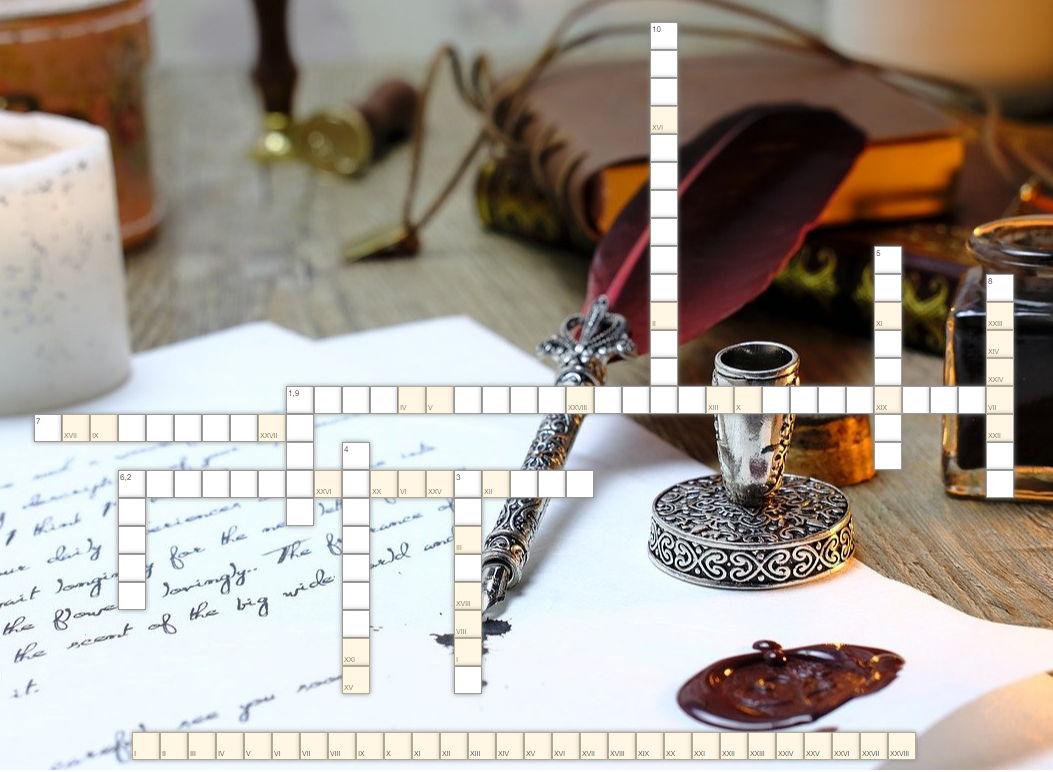 Miasto, w którym rozgrywa się akcja opowiadania.Słynny paryski detektyw.Pomaga w skupieniu.Urzędnik, który skradł list.Sposób kradzieży listu.Edgar Allan Poe był prekursorem powieści…Przedmiot celowo pozostawiony przez C. Auguste’a Dupina w pałacu ministra.Kolor pieczęci rodziny S.Wysokość nagrody za odnalezienie skradzionego dokumentu.Przyrząd wykorzystany przez C. Auguste’a Dupina jako kamuflaż.